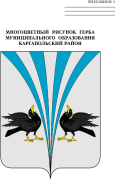 Российская ФедерацияКурганская областьДума Каргапольского муниципального округаР Е Ш Е Н И Еот  23.03.2023 г. № 269р.п. КаргапольеОб исполнении бюджета Вяткинского сельсовета Каргапольского района за  2022 годИсполнение бюджета Вяткинского сельсовета Каргапольского района за 2022 год осуществлялось в соответствии с решением Вяткинской сельской Думы от 22.12.2021 г. № 14 «О бюджете Вяткинского сельсовета Каргапольского района на 2022 год и на плановый период 2023 и 2024 годов».Бюджет Вяткинского сельсовета Каргапольского района выполнен по доходам в сумме 3 979 433,49 рублей или 99,8 % к уточненному годовому плану. Собственных доходов поступило 1 515 515,08 рублей или 99,6 % к годовому плану. Расходная часть бюджета Вяткинского сельсовета Каргапольского района исполнена в сумме 4 423 244,81 рублей или 100,0 % к уточненному годовому плану. Дефицит бюджета Вяткинского сельсовета Каргапольского района составил 443 811,32 рублей.На выплату заработной платы с начислениями  направлено 2 130 328,55 рублей. В соответствии с законом Курганской области от 30 ноября 2021 года № 136 «О преобразовании муниципальных образований путем объединения всех поселений, входящих в состав Каргапольского района Курганской области, во вновь образованное муниципальное образование – Каргапольский муниципальный округ Курганской области и внесении изменений в некоторые законы Курганской области», заслушав и обсудив информацию  заместителя Главы Каргапольского муниципального округа по финансам, руководителя Финансового управления Мосевич М.В. Дума Каргапольского муниципального округа РЕШИЛА:Утвердить информацию об исполнении бюджета Вяткинского сельсовета Каргапольского района за 2022 год согласно приложению к настоящему решению».2. Опубликовать настоящее решение в газете «Сельская правда» и разместить данное решение в сети «Интернет» на официальном сайте Каргапольского муниципального округа.Информация об исполнении бюджета Вяткинского сельсовета Каргапольского района за  2022 годПредседатель ДумыКаргапольского муниципального округа                    Е.В. КучинГлава Каргапольского муниципального округа                              Е.Е. ЛенковПриложение к решению Думы Каргапольского муниципального округа от 23.03.2023 г. № 269 «Об исполнении бюджета Вяткинского сельсовета Каргапольского района за 2022 год» 1. Доходы бюджета                                                                                                                                 (руб.) 1. Доходы бюджета                                                                                                                                 (руб.) 1. Доходы бюджета                                                                                                                                 (руб.) 1. Доходы бюджета                                                                                                                                 (руб.) 1. Доходы бюджета                                                                                                                                 (руб.) 1. Доходы бюджета                                                                                                                                 (руб.) 1. Доходы бюджета                                                                                                                                 (руб.) 1. Доходы бюджета                                                                                                                                 (руб.) 1. Доходы бюджета                                                                                                                                 (руб.) 1. Доходы бюджета                                                                                                                                 (руб.) 1. Доходы бюджета                                                                                                                                 (руб.) 1. Доходы бюджета                                                                                                                                 (руб.) 1. Доходы бюджета                                                                                                                                 (руб.)Код бюджетной классификации РФКод бюджетной классификации РФКод бюджетной классификации РФКод бюджетной классификации РФКод бюджетной классификации РФУтвержденные бюджетные назначенияУтвержденные бюджетные назначенияИсполненоИсполнено% исполнения% исполненияглавного администратора поступленийглавного администратора поступленийдоходов бюджетадоходов бюджетадоходов бюджетаглавного администратора поступленийглавного администратора поступленийдоходов бюджетадоходов бюджетадоходов бюджетаДоходы бюджета - всегоДоходы бюджета - всегоxxx3 985 918,413 985 918,413 979 433,493 979 433,4999,8499,84в том числе:в том числе:100,53100,53НАЛОГОВЫЕ И НЕНАЛОГОВЫЕ ДОХОДЫНАЛОГОВЫЕ И НЕНАЛОГОВЫЕ ДОХОДЫ099099 1 00 00000 00 0000 000 1 00 00000 00 0000 000 1 00 00000 00 0000 000172 300,00172 300,00173 206,98173 206,98100,53100,53ДОХОДЫ ОТ ИСПОЛЬЗОВАНИЯ ИМУЩЕСТВА, НАХОДЯЩЕГОСЯ В ГОСУДАРСТВЕННОЙ И МУНИЦИПАЛЬНОЙ СОБСТВЕННОСТИДОХОДЫ ОТ ИСПОЛЬЗОВАНИЯ ИМУЩЕСТВА, НАХОДЯЩЕГОСЯ В ГОСУДАРСТВЕННОЙ И МУНИЦИПАЛЬНОЙ СОБСТВЕННОСТИ099099 1 11 00000 00 0000 000 1 11 00000 00 0000 000 1 11 00000 00 0000 0009 300,009 300,009 398,409 398,40101,06101,06 Доходы, получаемые в виде арендной либо иной платы за передачу в возмездное пользование государственного и муниципального имущества (за исключением имущества бюджетных и автономных учреждений, а также имущества государственных и муниципальных унитарных предприятий, в том числе казенных) Доходы, получаемые в виде арендной либо иной платы за передачу в возмездное пользование государственного и муниципального имущества (за исключением имущества бюджетных и автономных учреждений, а также имущества государственных и муниципальных унитарных предприятий, в том числе казенных)099099 1 11 05000 00 0000 120 1 11 05000 00 0000 120 1 11 05000 00 0000 1209 300,009 300,009 398,409 398,40101,06101,06 Доходы от сдачи в аренду имущества, находящегося в оперативном управлении органов государственной власти, органов местного самоуправления, органов управления государственными внебюджетными фондами и созданных ими учреждений (за исключением имущества бюджетных и автономных учреждений) Доходы от сдачи в аренду имущества, находящегося в оперативном управлении органов государственной власти, органов местного самоуправления, органов управления государственными внебюджетными фондами и созданных ими учреждений (за исключением имущества бюджетных и автономных учреждений)099099 1 11 05030 00 0000 120 1 11 05030 00 0000 120 1 11 05030 00 0000 1209 300,009 300,009 398,409 398,40101,06101,06Доходы от сдачи в аренду имущества, находящегося в оперативном управлении органов управления сельских поселений и созданных ими учреждений (за исключением имущества муниципальных бюджетных и автономных учреждений)Доходы от сдачи в аренду имущества, находящегося в оперативном управлении органов управления сельских поселений и созданных ими учреждений (за исключением имущества муниципальных бюджетных и автономных учреждений)099099 1 11 05035 10 0000 120 1 11 05035 10 0000 120 1 11 05035 10 0000 1209 300,009 300,009 398,409 398,40101,06101,06  ДОХОДЫ ОТ ОКАЗАНИЯ ПЛАТНЫХ УСЛУГ И КОМПЕНСАЦИИ ЗАТРАТ ГОСУДАРСТВА  ДОХОДЫ ОТ ОКАЗАНИЯ ПЛАТНЫХ УСЛУГ И КОМПЕНСАЦИИ ЗАТРАТ ГОСУДАРСТВА099099 1 13 00000 00 0000 000 1 13 00000 00 0000 000 1 13 00000 00 0000 000153 000,00153 000,00153 688,58153 688,58100,45100,45Доходы от компенсации затрат государстваДоходы от компенсации затрат государства099099 1 13 02000 00 0000 130 1 13 02000 00 0000 130 1 13 02000 00 0000 130153 000,00153 000,00153 688,58153 688,58100,45100,45Доходы, поступающие в порядке возмещения расходов, понесенных в связи с эксплуатацией имуществаДоходы, поступающие в порядке возмещения расходов, понесенных в связи с эксплуатацией имущества099099 1 13 02060 00 0000 130 1 13 02060 00 0000 130 1 13 02060 00 0000 130118 000,00118 000,00118 224,32118 224,32100,19100,19Доходы, поступающие в порядке возмещения расходов, понесенных в связи с эксплуатацией имущества сельских поселенийДоходы, поступающие в порядке возмещения расходов, понесенных в связи с эксплуатацией имущества сельских поселений099099 1 13 02065 10 0000 130 1 13 02065 10 0000 130 1 13 02065 10 0000 130118 000,00118 000,00118 224,32118 224,32100,19100,19Прочие доходы от компенсации затрат государстваПрочие доходы от компенсации затрат государства099099 1 13 02990 00 0000 130 1 13 02990 00 0000 130 1 13 02990 00 0000 13035 000,0035 000,0035 464,2635 464,26101,33101,33Прочие доходы от компенсации затрат бюджетов сельских поселенийПрочие доходы от компенсации затрат бюджетов сельских поселений099099 1 13 02995 10 0000 130 1 13 02995 10 0000 130 1 13 02995 10 0000 13035 000,0035 000,0035 464,2635 464,26101,33101,33ДОХОДЫ ОТ ПРОДАЖИ МАТЕРИАЛЬНЫХ И НЕМАТЕРИАЛЬНЫХ АКТИВОВДОХОДЫ ОТ ПРОДАЖИ МАТЕРИАЛЬНЫХ И НЕМАТЕРИАЛЬНЫХ АКТИВОВ099099 1 14 00000 00 0000 000 1 14 00000 00 0000 000 1 14 00000 00 0000 00010 000,0010 000,0010 120,0010 120,00101,20101,20  Доходы от реализации имущества, находящегося в государственной и муниципальной собственности (за исключением движимого имущества бюджетных и автономных учреждений, а также имущества государственных и муниципальных унитарных предприятий, в том числе казенных)  Доходы от реализации имущества, находящегося в государственной и муниципальной собственности (за исключением движимого имущества бюджетных и автономных учреждений, а также имущества государственных и муниципальных унитарных предприятий, в том числе казенных)099099 1 14 02000 00 0000 000 1 14 02000 00 0000 000 1 14 02000 00 0000 00010 000,0010 000,0010 120,0010 120,00101,20101,20Доходы от реализации имущества, находящегося в собственности сельских поселений (за исключением имущества муниципальных бюджетных и автономных учреждений, а также имущества муниципальных унитарных предприятий, в том числе казенных), в части реализации материальных запасов по указанному имуществуДоходы от реализации имущества, находящегося в собственности сельских поселений (за исключением имущества муниципальных бюджетных и автономных учреждений, а также имущества муниципальных унитарных предприятий, в том числе казенных), в части реализации материальных запасов по указанному имуществу099099 1 14 02050 10 0000 440 1 14 02050 10 0000 440 1 14 02050 10 0000 44010 000,0010 000,0010 120,0010 120,00101,20101,20Доходы от реализации иного имущества, находящегося в собственности сельских поселений (за исключением имущества муниципальных бюджетных и автономных учреждений, а также имущества муниципальных унитарных предприятий, в том числе казенных), в части реализации материальных запасов по указанному имуществуДоходы от реализации иного имущества, находящегося в собственности сельских поселений (за исключением имущества муниципальных бюджетных и автономных учреждений, а также имущества муниципальных унитарных предприятий, в том числе казенных), в части реализации материальных запасов по указанному имуществу099099 1 14 02053 10 0000 440 1 14 02053 10 0000 440 1 14 02053 10 0000 44010 000,0010 000,0010 120,0010 120,00101,20101,20 БЕЗВОЗМЕЗДНЫЕ ПОСТУПЛЕНИЯ БЕЗВОЗМЕЗДНЫЕ ПОСТУПЛЕНИЯ099099 2 00 00000 00 0000 000 2 00 00000 00 0000 000 2 00 00000 00 0000 0002 465 918,412 465 918,412 465 618,412 465 618,4199,9999,99 БЕЗВОЗМЕЗДНЫЕ ПОСТУПЛЕНИЯ ОТ ДРУГИХ БЮДЖЕТОВ БЮДЖЕТНОЙ СИСТЕМЫ РОССИЙСКОЙ ФЕДЕРАЦИИ БЕЗВОЗМЕЗДНЫЕ ПОСТУПЛЕНИЯ ОТ ДРУГИХ БЮДЖЕТОВ БЮДЖЕТНОЙ СИСТЕМЫ РОССИЙСКОЙ ФЕДЕРАЦИИ099099 2 02 00000 00 0000 000 2 02 00000 00 0000 000 2 02 00000 00 0000 0002 463 918,412 463 918,412 463 918,412 463 918,41100,00100,00  Дотации бюджетам бюджетной системы Российской Федерации  Дотации бюджетам бюджетной системы Российской Федерации099099 2 02 10000 00 0000 150 2 02 10000 00 0000 150 2 02 10000 00 0000 1502 093 616,002 093 616,002 093 616,002 093 616,00100,00100,00Дотации на выравнивание бюджетной обеспеченностиДотации на выравнивание бюджетной обеспеченности099099 2 02 15001 00 0000 150 2 02 15001 00 0000 150 2 02 15001 00 0000 1501 970 122,001 970 122,001 970 122,001 970 122,00100,00100,00Дотации бюджетам сельских поселений на выравнивание бюджетной обеспеченности из бюджета субъекта Российской ФедерацииДотации бюджетам сельских поселений на выравнивание бюджетной обеспеченности из бюджета субъекта Российской Федерации099099 2 02 15001 10 0000 150 2 02 15001 10 0000 150 2 02 15001 10 0000 1501 970 122,001 970 122,001 970 122,001 970 122,00100,00100,00  Дотации бюджетам на поддержку мер по обеспечению сбалансированности бюджетов  Дотации бюджетам на поддержку мер по обеспечению сбалансированности бюджетов099099 2 02 15002 00 0000 150 2 02 15002 00 0000 150 2 02 15002 00 0000 150123 494,00123 494,00123 494,00123 494,00100,00100,00Дотации бюджетам сельских поселений на поддержку мер по обеспечению сбалансированности бюджетовДотации бюджетам сельских поселений на поддержку мер по обеспечению сбалансированности бюджетов099099 2 02 15002 10 0000 150 2 02 15002 10 0000 150 2 02 15002 10 0000 150123 494,00123 494,00123 494,00123 494,00100,00100,00Субсидии бюджетам бюджетной системы Российской Федерации (межбюджетные субсидии)Субсидии бюджетам бюджетной системы Российской Федерации (межбюджетные субсидии)099099 2 02 20000 00 0000 150 2 02 20000 00 0000 150 2 02 20000 00 0000 15079 650,0079 650,0079 650,0079 650,00100,00100,00Прочие субсидииПрочие субсидии099099 2 02 29999 00 0000 150 2 02 29999 00 0000 150 2 02 29999 00 0000 15079 650,0079 650,0079 650,0079 650,00100,00100,00 Прочие субсидии бюджетам сельских поселений Прочие субсидии бюджетам сельских поселений099099 2 02 29999 10 0000 150 2 02 29999 10 0000 150 2 02 29999 10 0000 15079 650,0079 650,0079 650,0079 650,00100,00100,00Субвенции бюджетам бюджетной системы Российской ФедерацииСубвенции бюджетам бюджетной системы Российской Федерации099099 2 02 30000 00 0000 150 2 02 30000 00 0000 150 2 02 30000 00 0000 15069 025,0069 025,0069 025,0069 025,00100,00100,00  Субвенции местным бюджетам на выполнение передаваемых полномочий субъектов Российской Федерации  Субвенции местным бюджетам на выполнение передаваемых полномочий субъектов Российской Федерации099099 2 02 30024 00 0000 150 2 02 30024 00 0000 150 2 02 30024 00 0000 15025,0025,0025,0025,00100,00100,00 Субвенции бюджетам сельских поселений на выполнение передаваемых полномочий субъектов Российской Федерации Субвенции бюджетам сельских поселений на выполнение передаваемых полномочий субъектов Российской Федерации099099 2 02 30024 10 0000 150 2 02 30024 10 0000 150 2 02 30024 10 0000 15025,0025,0025,0025,00100,00100,00 Субвенции бюджетам на осуществление первичного воинского учета органами местного самоуправления поселений, муниципальных и городских округов Субвенции бюджетам на осуществление первичного воинского учета органами местного самоуправления поселений, муниципальных и городских округов099099 2 02 35118 00 0000 150 2 02 35118 00 0000 150 2 02 35118 00 0000 15069 000,0069 000,0069 000,0069 000,00100,00100,00 Субвенции бюджетам сельских поселений на осуществление первичного воинского учета органами местного самоуправления поселений, муниципальных и городских округов Субвенции бюджетам сельских поселений на осуществление первичного воинского учета органами местного самоуправления поселений, муниципальных и городских округов099099 2 02 35118 10 0000 150 2 02 35118 10 0000 150 2 02 35118 10 0000 15069 000,0069 000,0069 000,0069 000,00100,00100,00 Иные межбюджетные трансферты Иные межбюджетные трансферты099099 2 02 40000 00 0000 150 2 02 40000 00 0000 150 2 02 40000 00 0000 150221 627,41221 627,41221 627,41221 627,41100,00100,00  Межбюджетные трансферты, передаваемые бюджетам, за счет средств резервного фонда Правительства Российской Федерации  Межбюджетные трансферты, передаваемые бюджетам, за счет средств резервного фонда Правительства Российской Федерации099099 2 02 49001 00 0000 150 2 02 49001 00 0000 150 2 02 49001 00 0000 150221 627,41221 627,41221 627,41221 627,41100,00100,00Межбюджетные трансферты, передаваемые бюджетам сельских поселений, за счет средств резервного фонда Правительства Российской ФедерацииМежбюджетные трансферты, передаваемые бюджетам сельских поселений, за счет средств резервного фонда Правительства Российской Федерации099099 2 02 49001 10 0000 150 2 02 49001 10 0000 150 2 02 49001 10 0000 150221 627,41221 627,41221 627,41221 627,41100,00100,00 ПРОЧИЕ БЕЗВОЗМЕЗДНЫЕ ПОСТУПЛЕНИЯ ПРОЧИЕ БЕЗВОЗМЕЗДНЫЕ ПОСТУПЛЕНИЯ099099 2 07 00000 00 0000 000 2 07 00000 00 0000 000 2 07 00000 00 0000 0002 000,002 000,001 700,001 700,0085,0085,00 Прочие безвозмездные поступления в бюджеты сельских поселений Прочие безвозмездные поступления в бюджеты сельских поселений099099 2 07 05000 10 0000 150 2 07 05000 10 0000 150 2 07 05000 10 0000 1502 000,002 000,001 700,001 700,0085,0085,00Поступления от денежных пожертвований, предоставляемых физическими лицами получателям средств бюджетов сельских поселенийПоступления от денежных пожертвований, предоставляемых физическими лицами получателям средств бюджетов сельских поселений099099 2 07 05020 10 0000 150 2 07 05020 10 0000 150 2 07 05020 10 0000 1502 000,002 000,001 700,001 700,0085,0085,00 НАЛОГОВЫЕ И НЕНАЛОГОВЫЕ ДОХОДЫ НАЛОГОВЫЕ И НЕНАЛОГОВЫЕ ДОХОДЫ100100 1 00 00000 00 0000 000 1 00 00000 00 0000 000 1 00 00000 00 0000 000591 000,00591 000,00598 447,31598 447,31101,26101,26НАЛОГИ НА ТОВАРЫ (РАБОТЫ, УСЛУГИ), РЕАЛИЗУЕМЫЕ НА ТЕРРИТОРИИ РОССИЙСКОЙ ФЕДЕРАЦИИНАЛОГИ НА ТОВАРЫ (РАБОТЫ, УСЛУГИ), РЕАЛИЗУЕМЫЕ НА ТЕРРИТОРИИ РОССИЙСКОЙ ФЕДЕРАЦИИ100100 1 03 00000 00 0000 000 1 03 00000 00 0000 000 1 03 00000 00 0000 000591 000,00591 000,00598 447,31598 447,31101,26101,26  Акцизы по подакцизным товарам (продукции), производимым на территории Российской Федерации  Акцизы по подакцизным товарам (продукции), производимым на территории Российской Федерации100100 1 03 02000 01 0000 110 1 03 02000 01 0000 110 1 03 02000 01 0000 110591 000,00591 000,00598 447,31598 447,31101,26101,26Доходы от уплаты акцизов на дизельное топливо, подлежащие распределению между бюджетами субъектов Российской Федерации и местными бюджетами с учетом установленных дифференцированных нормативов отчислений в местные бюджетыДоходы от уплаты акцизов на дизельное топливо, подлежащие распределению между бюджетами субъектов Российской Федерации и местными бюджетами с учетом установленных дифференцированных нормативов отчислений в местные бюджеты100100 1 03 02230 01 0000 110 1 03 02230 01 0000 110 1 03 02230 01 0000 110274 000,00274 000,00300 005,81300 005,81109,49109,49 Доходы от уплаты акцизов на дизельное топливо, подлежащие распределению между бюджетами субъектов Российской Федерации и местными бюджетами с учетом установленных дифференцированных нормативов отчислений в местные бюджеты (по нормативам, установленным Федеральным законом о федеральном бюджете в целях формирования дорожных фондов субъектов Российской Федерации) Доходы от уплаты акцизов на дизельное топливо, подлежащие распределению между бюджетами субъектов Российской Федерации и местными бюджетами с учетом установленных дифференцированных нормативов отчислений в местные бюджеты (по нормативам, установленным Федеральным законом о федеральном бюджете в целях формирования дорожных фондов субъектов Российской Федерации)100100 1 03 02231 01 0000 110 1 03 02231 01 0000 110 1 03 02231 01 0000 110274 000,00274 000,00300 005,81300 005,81109,49109,49  Доходы от уплаты акцизов на моторные масла для дизельных и (или) карбюраторных (инжекторных) двигателей, подлежащие распределению между бюджетами субъектов Российской Федерации и местными бюджетами с учетом установленных дифференцированных нормативов отчислений в местные бюджеты  Доходы от уплаты акцизов на моторные масла для дизельных и (или) карбюраторных (инжекторных) двигателей, подлежащие распределению между бюджетами субъектов Российской Федерации и местными бюджетами с учетом установленных дифференцированных нормативов отчислений в местные бюджеты100100 1 03 02240 01 0000 110 1 03 02240 01 0000 110 1 03 02240 01 0000 1102 000,002 000,001 620,511 620,5181,0381,03  Доходы от уплаты акцизов на моторные масла для дизельных и (или) карбюраторных (инжекторных) двигателей, подлежащие распределению между бюджетами субъектов Российской Федерации и местными бюджетами с учетом установленных дифференцированных нормативов отчислений в местные бюджеты (по нормативам, установленным Федеральным законом о федеральном бюджете в целях формирования дорожных фондов субъектов Российской Федерации)  Доходы от уплаты акцизов на моторные масла для дизельных и (или) карбюраторных (инжекторных) двигателей, подлежащие распределению между бюджетами субъектов Российской Федерации и местными бюджетами с учетом установленных дифференцированных нормативов отчислений в местные бюджеты (по нормативам, установленным Федеральным законом о федеральном бюджете в целях формирования дорожных фондов субъектов Российской Федерации)100100 1 03 02241 01 0000 110 1 03 02241 01 0000 110 1 03 02241 01 0000 1102 000,002 000,001 620,511 620,5181,0381,03Доходы от уплаты акцизов на автомо-бильный бензин, подлежащие распределению между бюджетами субъектов Российской Федерации и местными бюджетами с учетом установленных дифференцированных нормативов отчислений в местные бюджетыДоходы от уплаты акцизов на автомо-бильный бензин, подлежащие распределению между бюджетами субъектов Российской Федерации и местными бюджетами с учетом установленных дифференцированных нормативов отчислений в местные бюджеты100100 1 03 02250 01 0000 110 1 03 02250 01 0000 110 1 03 02250 01 0000 110315 000,00315 000,00331 240,29331 240,29105,16105,16  Доходы от уплаты акцизов на автомобильный бензин, подлежащие распределению между бюджетами субъектов Российской Федерации и местными бюджетами с учетом установленных дифференцированных нормативов отчислений в местные бюджеты (по нормативам, установленным Федеральным законом о федеральном бюджете в целях формирования дорожных фондов субъектов Российской Федерации)  Доходы от уплаты акцизов на автомобильный бензин, подлежащие распределению между бюджетами субъектов Российской Федерации и местными бюджетами с учетом установленных дифференцированных нормативов отчислений в местные бюджеты (по нормативам, установленным Федеральным законом о федеральном бюджете в целях формирования дорожных фондов субъектов Российской Федерации)100100 1 03 02251 01 0000 110 1 03 02251 01 0000 110 1 03 02251 01 0000 110315 000,00315 000,00331 240,29331 240,29105,16105,16  Доходы от уплаты акцизов на прямогонный бензин, подлежащие распределению между бюджетами субъектов Российской Федерации и местными бюджетами с учетом установленных дифференцированных нормативов отчислений в местные бюджеты  Доходы от уплаты акцизов на прямогонный бензин, подлежащие распределению между бюджетами субъектов Российской Федерации и местными бюджетами с учетом установленных дифференцированных нормативов отчислений в местные бюджеты100100 1 03 02260 01 0000 110 1 03 02260 01 0000 110 1 03 02260 01 0000 110---34 419,30-34 419,30  Доходы от уплаты акцизов на прямогонный бензин, подлежащие распределению между бюджетами субъектов Российской Федерации и местными бюджетами с учетом установленных дифференцированных нормативов отчислений в местные бюджеты (по нормативам, установленным Федеральным законом о федеральном бюджете в целях формирования дорожных фондов субъектов Российской Федерации)  Доходы от уплаты акцизов на прямогонный бензин, подлежащие распределению между бюджетами субъектов Российской Федерации и местными бюджетами с учетом установленных дифференцированных нормативов отчислений в местные бюджеты (по нормативам, установленным Федеральным законом о федеральном бюджете в целях формирования дорожных фондов субъектов Российской Федерации)100100 1 03 02261 01 0000 110 1 03 02261 01 0000 110 1 03 02261 01 0000 110---34 419,30-34 419,30  НАЛОГОВЫЕ И НЕНАЛОГОВЫЕ ДОХОДЫ  НАЛОГОВЫЕ И НЕНАЛОГОВЫЕ ДОХОДЫ182182 1 00 00000 00 0000 000 1 00 00000 00 0000 000 1 00 00000 00 0000 000645 000,00645 000,00614 611,99614 611,9995,2995,29  НАЛОГИ НА ПРИБЫЛЬ, ДОХОДЫ  НАЛОГИ НА ПРИБЫЛЬ, ДОХОДЫ182182 1 01 00000 00 0000 000 1 01 00000 00 0000 000 1 01 00000 00 0000 000140 000,00140 000,00140 967,06140 967,06100,69100,69  Налог на доходы физических лиц  Налог на доходы физических лиц182182 1 01 02000 01 0000 110 1 01 02000 01 0000 110 1 01 02000 01 0000 110140 000,00140 000,00140 967,06140 967,06100,69100,69  Налог на доходы физических лиц с доходов, источником которых является налоговый агент, за исключением доходов, в отношении которых исчисление и уплата налога осуществляются в соответствии со статьями 227, 227.1 и 228 Налогового кодекса Российской Федерации (сумма платежа (перерасчеты, недоимка и задолженность по соответствующему платежу, в том числе по отмененному)  Налог на доходы физических лиц с доходов, источником которых является налоговый агент, за исключением доходов, в отношении которых исчисление и уплата налога осуществляются в соответствии со статьями 227, 227.1 и 228 Налогового кодекса Российской Федерации (сумма платежа (перерасчеты, недоимка и задолженность по соответствующему платежу, в том числе по отмененному)182182 1 01 02010 01 0000 110 1 01 02010 01 0000 110 1 01 02010 01 0000 110102 500,00102 500,00105 655,04105 655,04103,08103,08 Налог на доходы физических лиц с доходов, источником которых является налоговый агент, за исключением доходов, в отношении которых исчисление и уплата налога осуществляются в соответствии со статьями 227, 227.1 и 228 Налогового кодекса Российской Федерации (сумма платежа (перерасчеты, недоимка и задолженность по соответствующему платежу, в том числе по отмененному) Налог на доходы физических лиц с доходов, источником которых является налоговый агент, за исключением доходов, в отношении которых исчисление и уплата налога осуществляются в соответствии со статьями 227, 227.1 и 228 Налогового кодекса Российской Федерации (сумма платежа (перерасчеты, недоимка и задолженность по соответствующему платежу, в том числе по отмененному)182182 1 01 02010 01 1000 110 1 01 02010 01 1000 110 1 01 02010 01 1000 110101 000,00101 000,00103 937,08103 937,08102,91102,91  Налог на доходы физических лиц с доходов, источником которых является налоговый агент, за исключением доходов, в отношении которых исчисление и уплата налога осуществляются в соответствии со статьями 227, 227.1 и 228 Налогового кодекса Российской Федерации (пени по соответствующему платежу)  Налог на доходы физических лиц с доходов, источником которых является налоговый агент, за исключением доходов, в отношении которых исчисление и уплата налога осуществляются в соответствии со статьями 227, 227.1 и 228 Налогового кодекса Российской Федерации (пени по соответствующему платежу)182182 1 01 02010 01 2100 110 1 01 02010 01 2100 110 1 01 02010 01 2100 110500,00500,00573,64573,64114,73114,73Налог на доходы физических лиц с доходов, источником которых является налоговый агент, за исключением доходов, в отношении которых исчисление и уплата налога осуществляются в соответствии со статьями 227, 227.1 и 228 Налогового кодекса Российской Федерации (суммы денежных взысканий (штрафов) по соответствующему платежу согласно законодательству Российской Федерации)Налог на доходы физических лиц с доходов, источником которых является налоговый агент, за исключением доходов, в отношении которых исчисление и уплата налога осуществляются в соответствии со статьями 227, 227.1 и 228 Налогового кодекса Российской Федерации (суммы денежных взысканий (штрафов) по соответствующему платежу согласно законодательству Российской Федерации)182182 1 01 02010 01 3000 110 1 01 02010 01 3000 110 1 01 02010 01 3000 1101 000,001 000,001 144,321 144,32114,43114,43 Налог на доходы физических лиц с доходов, полученных от осуществления деятельности физическими лицами, зарегистрированными в качестве индивидуальных предпринимателей, нотариусов, занимающихся частной практикой, адвокатов, учредивших адвокатские кабинеты, и других лиц, занимающихся частной практикой в соответствии со статьей 227 Налогового кодекса Российской Федерации Налог на доходы физических лиц с доходов, полученных от осуществления деятельности физическими лицами, зарегистрированными в качестве индивидуальных предпринимателей, нотариусов, занимающихся частной практикой, адвокатов, учредивших адвокатские кабинеты, и других лиц, занимающихся частной практикой в соответствии со статьей 227 Налогового кодекса Российской Федерации182182 1 01 02020 01 0000 110 1 01 02020 01 0000 110 1 01 02020 01 0000 11037 000,0037 000,0034 992,3434 992,3494,5794,57Налог на доходы физических лиц с доходов, полученных от осуществления деятельности физическими лицами, зарегистрированными в качестве индивидуальных предпринимателей, нотариусов, занимающихся частной практикой, адвокатов, учредивших адвокатские кабинеты и других лиц, занимающихся частной практикой в соответствии со статьей 227 Налогового кодекса Российской ФедерацииНалог на доходы физических лиц с доходов, полученных от осуществления деятельности физическими лицами, зарегистрированными в качестве индивидуальных предпринимателей, нотариусов, занимающихся частной практикой, адвокатов, учредивших адвокатские кабинеты и других лиц, занимающихся частной практикой в соответствии со статьей 227 Налогового кодекса Российской Федерации182182 1 01 02020 01 1000 110 1 01 02020 01 1000 110 1 01 02020 01 1000 11031 000,0031 000,0028 246,4528 246,4591,1291,12 Налог на доходы физических лиц с доходов, полученных от осуществления деятельности физическими лицами, зарегистрированными в качестве индивидуальных предпринимателей, нотариусов, занимающихся частной практикой, адвокатов, учредивших адвокатские кабинеты, и других лиц, занимающихся частной практикой в соответствии со статьей 227 Налогового кодекса Российской Федерации (пени по соответствующему платежу) Налог на доходы физических лиц с доходов, полученных от осуществления деятельности физическими лицами, зарегистрированными в качестве индивидуальных предпринимателей, нотариусов, занимающихся частной практикой, адвокатов, учредивших адвокатские кабинеты, и других лиц, занимающихся частной практикой в соответствии со статьей 227 Налогового кодекса Российской Федерации (пени по соответствующему платежу)182182 1 01 02020 01 2100 110 1 01 02020 01 2100 110 1 01 02020 01 2100 1104 000,004 000,004 462,954 462,95111,57111,57Налог на доходы физических лиц с доходов, полученных от осуществления деятельности физическими лицами, зарегистрированными в качестве индивидуальных предпринимателей, нотариусов, занимающихся частной практикой, адвокатов, учредивших адвокатские кабинеты, и других лиц, занимающихся частной практикой в соответствии со статьей 227 Налогового кодекса Российской Федерации (суммы денежных взысканий (штрафов) по соответствующему платежу согласно законодательству Российской Федерации)Налог на доходы физических лиц с доходов, полученных от осуществления деятельности физическими лицами, зарегистрированными в качестве индивидуальных предпринимателей, нотариусов, занимающихся частной практикой, адвокатов, учредивших адвокатские кабинеты, и других лиц, занимающихся частной практикой в соответствии со статьей 227 Налогового кодекса Российской Федерации (суммы денежных взысканий (штрафов) по соответствующему платежу согласно законодательству Российской Федерации)182182 1 01 02020 01 3000 110 1 01 02020 01 3000 110 1 01 02020 01 3000 1102 000,002 000,002 282,942 282,94114,15114,15Налог на доходы физических лиц с доходов, полученных физическими лицами в соответствии со статьей 228 Налогового кодекса Российской ФедерацииНалог на доходы физических лиц с доходов, полученных физическими лицами в соответствии со статьей 228 Налогового кодекса Российской Федерации182182 1 01 02030 01 0000 110 1 01 02030 01 0000 110 1 01 02030 01 0000 110500,00500,00319,68319,6863,9463,94 Налог на доходы физических лиц с доходов, полученных физическими лицами в соответствии со статьей 228 Налогового кодекса Российской Федерации (сумма платежа (перерасчеты, недоимка и задолженность по соответствующему платежу, в том числе по отмененному) Налог на доходы физических лиц с доходов, полученных физическими лицами в соответствии со статьей 228 Налогового кодекса Российской Федерации (сумма платежа (перерасчеты, недоимка и задолженность по соответствующему платежу, в том числе по отмененному)182182 1 01 02030 01 1000 110 1 01 02030 01 1000 110 1 01 02030 01 1000 110500,00500,00305,46305,4661,0961,09 Налог на доходы физических лиц с доходов, полученных физическими лицами в соответствии со статьей 228 Налогового кодекса Российской Федерации (пени по соответствующему платежу) Налог на доходы физических лиц с доходов, полученных физическими лицами в соответствии со статьей 228 Налогового кодекса Российской Федерации (пени по соответствующему платежу)182182 1 01 02030 01 2100 110 1 01 02030 01 2100 110 1 01 02030 01 2100 110--14,2214,22  НАЛОГИ НА ИМУЩЕСТВО  НАЛОГИ НА ИМУЩЕСТВО182182 1 06 00000 00 0000 000 1 06 00000 00 0000 000 1 06 00000 00 0000 000505 000,00505 000,00473 644,93473 644,9393,7993,79  Налог на имущество физических лиц  Налог на имущество физических лиц182182 1 06 01000 00 0000 110 1 06 01000 00 0000 110 1 06 01000 00 0000 110170 000,00170 000,00186 777,67186 777,67109,87109,87Налог на имущество физических лиц, взимаемый по ставкам, применяемым к объектам налогообложения, расположенным в границах сельских поселенийНалог на имущество физических лиц, взимаемый по ставкам, применяемым к объектам налогообложения, расположенным в границах сельских поселений182182 1 06 01030 10 0000 110 1 06 01030 10 0000 110 1 06 01030 10 0000 110170 000,00170 000,00186 777,67186 777,67109,87109,87  Налог на имущество физических лиц, взимаемый по ставкам, применяемым к объектам налогообложения, расположенным в границах сельских поселений (сумма платежа (перерасчеты, недоимка и задолженность по соответствующему платежу, в том числе по отмененному)  Налог на имущество физических лиц, взимаемый по ставкам, применяемым к объектам налогообложения, расположенным в границах сельских поселений (сумма платежа (перерасчеты, недоимка и задолженность по соответствующему платежу, в том числе по отмененному)182182 1 06 01030 10 1000 110 1 06 01030 10 1000 110 1 06 01030 10 1000 110169 700,00169 700,00186 441,12186 441,12109,87109,87  Налог на имущество физических лиц, взимаемый по ставкам, применяемым к объектам налогообложения, расположенным в границах сельских поселений (пени по соответствующему платежу)  Налог на имущество физических лиц, взимаемый по ставкам, применяемым к объектам налогообложения, расположенным в границах сельских поселений (пени по соответствующему платежу)182182 1 06 01030 10 2100 110 1 06 01030 10 2100 110 1 06 01030 10 2100 110300,00300,00336,55336,55112,18112,18  Земельный налог  Земельный налог182182 1 06 06000 00 0000 110 1 06 06000 00 0000 110 1 06 06000 00 0000 110335 000,00335 000,00286 867,26286 867,2685,6385,63Земельный налог с организацийЗемельный налог с организаций182182 1 06 06030 00 0000 110 1 06 06030 00 0000 110 1 06 06030 00 0000 11015 000,0015 000,0011 347,1811 347,1875,6575,65Земельный налог с организаций, обладающих земельным участком, расположенным в границах сельских поселенийЗемельный налог с организаций, обладающих земельным участком, расположенным в границах сельских поселений182182 1 06 06033 10 0000 110 1 06 06033 10 0000 110 1 06 06033 10 0000 11015 000,0015 000,0011 347,1811 347,1875,6575,65 Земельный налог с организаций, обладающих земельным участком, расположенным в границах сельских поселений (сумма платежа (перерасчеты, недоимка и задолженность по соответствующему платежу, в том числе по отмененному) Земельный налог с организаций, обладающих земельным участком, расположенным в границах сельских поселений (сумма платежа (перерасчеты, недоимка и задолженность по соответствующему платежу, в том числе по отмененному)182182 1 06 06033 10 1000 110 1 06 06033 10 1000 110 1 06 06033 10 1000 11015 000,0015 000,0011 326,0011 326,0075,5175,51  Земельный налог с организаций, обладающих земельным участком, расположенным в границах сельских поселений (пени по соответствующему платежу)  Земельный налог с организаций, обладающих земельным участком, расположенным в границах сельских поселений (пени по соответствующему платежу)182182 1 06 06033 10 2100 110 1 06 06033 10 2100 110 1 06 06033 10 2100 110--21,1821,18 Земельный налог с физических лиц Земельный налог с физических лиц182182 1 06 06040 00 0000 110 1 06 06040 00 0000 110 1 06 06040 00 0000 110320 000,00320 000,00275 520,08275 520,0886,1086,10 Земельный налог с физических лиц, обладающих земельным участком, расположенным в границах сельских поселений Земельный налог с физических лиц, обладающих земельным участком, расположенным в границах сельских поселений182182 1 06 06043 10 0000 110 1 06 06043 10 0000 110 1 06 06043 10 0000 110320 000,00320 000,00275 520,08275 520,0886,1086,10Земельный налог с физических лиц, обладающих земельным участком, расположенным в границах сельских поселений (сумма платежа (перерасчеты, недоимка и задолженность по соответствующему платежу, в том числе по отмененному)Земельный налог с физических лиц, обладающих земельным участком, расположенным в границах сельских поселений (сумма платежа (перерасчеты, недоимка и задолженность по соответствующему платежу, в том числе по отмененному)182182 1 06 06043 10 1000 110 1 06 06043 10 1000 110 1 06 06043 10 1000 110266 000,00266 000,00221 517,27221 517,2783,2883,28  Земельный налог с физических лиц, обладающих земельным участком, расположенным в границах сельских поселений (пени по соответствующему платежу)  Земельный налог с физических лиц, обладающих земельным участком, расположенным в границах сельских поселений (пени по соответствующему платежу)182182 1 06 06043 10 2100 110 1 06 06043 10 2100 110 1 06 06043 10 2100 11054 000,0054 000,0054 002,8154 002,81100,01100,01НАЛОГОВЫЕ И НЕНАЛОГОВЫЕ ДОХОДЫНАЛОГОВЫЕ И НЕНАЛОГОВЫЕ ДОХОДЫ705705 1 00 00000 00 0000 000 1 00 00000 00 0000 000 1 00 00000 00 0000 000--28 707,6528 707,65  ДОХОДЫ ОТ ИСПОЛЬЗОВАНИЯ ИМУЩЕСТВА, НАХОДЯЩЕГОСЯ В ГОСУДАРСТВЕННОЙ И МУНИЦИПАЛЬНОЙ СОБСТВЕННОСТИ  ДОХОДЫ ОТ ИСПОЛЬЗОВАНИЯ ИМУЩЕСТВА, НАХОДЯЩЕГОСЯ В ГОСУДАРСТВЕННОЙ И МУНИЦИПАЛЬНОЙ СОБСТВЕННОСТИ705705 1 11 00000 00 0000 000 1 11 00000 00 0000 000 1 11 00000 00 0000 000--28 707,6528 707,65  Доходы, получаемые в виде арендной либо иной платы за передачу в возмездное пользование государственного и муниципального имущества (за исключением имущества бюджетных и автономных учреждений, а также имущества государственных и муниципальных унитарных предприятий, в том числе казенных)  Доходы, получаемые в виде арендной либо иной платы за передачу в возмездное пользование государственного и муниципального имущества (за исключением имущества бюджетных и автономных учреждений, а также имущества государственных и муниципальных унитарных предприятий, в том числе казенных)705705 1 11 05000 00 0000 120 1 11 05000 00 0000 120 1 11 05000 00 0000 120--28 707,6528 707,65Доходы, получаемые в виде арендной платы за земли после разграничения государственной собственности на землю, а также средства от продажи права на заключение договоров аренды указанных земельных участков (за исключением земельных участков бюджетных и автономных учреждений)Доходы, получаемые в виде арендной платы за земли после разграничения государственной собственности на землю, а также средства от продажи права на заключение договоров аренды указанных земельных участков (за исключением земельных участков бюджетных и автономных учреждений)705705 1 11 05020 00 0000 120 1 11 05020 00 0000 120 1 11 05020 00 0000 120--28 707,6528 707,65 Доходы, получаемые в виде арендной платы, а также средства от продажи права на заключение договоров аренды за земли, находящиеся в собственности сельских поселений (за исключением земельных участков муниципальных бюджетных и автономных учреждений) Доходы, получаемые в виде арендной платы, а также средства от продажи права на заключение договоров аренды за земли, находящиеся в собственности сельских поселений (за исключением земельных участков муниципальных бюджетных и автономных учреждений)705705 1 11 05025 10 0000 120 1 11 05025 10 0000 120 1 11 05025 10 0000 120--28 707,6528 707,65  НАЛОГОВЫЕ И НЕНАЛОГОВЫЕ ДОХОДЫ  НАЛОГОВЫЕ И НЕНАЛОГОВЫЕ ДОХОДЫ844844 1 00 00000 00 0000 000 1 00 00000 00 0000 000 1 00 00000 00 0000 00084 700,0084 700,0072 705,1572 705,1585,8485,84  ДОХОДЫ ОТ ИСПОЛЬЗОВАНИЯ ИМУЩЕСТВА, НАХОДЯЩЕГОСЯ В ГОСУДАРСТВЕННОЙ И МУНИЦИПАЛЬНОЙ СОБСТВЕННОСТИ  ДОХОДЫ ОТ ИСПОЛЬЗОВАНИЯ ИМУЩЕСТВА, НАХОДЯЩЕГОСЯ В ГОСУДАРСТВЕННОЙ И МУНИЦИПАЛЬНОЙ СОБСТВЕННОСТИ844844 1 11 00000 00 0000 000 1 11 00000 00 0000 000 1 11 00000 00 0000 0002 700,002 700,002 819,522 819,52104,43104,43Доходы, получаемые в виде арендной либо иной платы за передачу в возмездное пользование государственного и муниципального имущества (за исключением имущества бюджетных и автономных учреждений, а также имущества государственных и муниципальных унитарных предприятий, в том числе казенных)Доходы, получаемые в виде арендной либо иной платы за передачу в возмездное пользование государственного и муниципального имущества (за исключением имущества бюджетных и автономных учреждений, а также имущества государственных и муниципальных унитарных предприятий, в том числе казенных)844844 1 11 05000 00 0000 120 1 11 05000 00 0000 120 1 11 05000 00 0000 1202 700,002 700,002 819,522 819,52104,43104,43  Доходы от сдачи в аренду имущества, находящегося в оперативном управлении органов государственной власти, органов местного самоуправления, органов управления государственными внебюджетными фондами и созданных ими учреждений (за исключением имущества бюджетных и автономных учреждений)  Доходы от сдачи в аренду имущества, находящегося в оперативном управлении органов государственной власти, органов местного самоуправления, органов управления государственными внебюджетными фондами и созданных ими учреждений (за исключением имущества бюджетных и автономных учреждений)844844 1 11 05030 00 0000 120 1 11 05030 00 0000 120 1 11 05030 00 0000 1202 700,002 700,002 819,522 819,52104,43104,43 Доходы от сдачи в аренду имущества, находящегося в оперативном управлении органов управления сельских поселений и созданных ими учреждений (за исключением имущества муниципальных бюджетных и автономных учреждений) Доходы от сдачи в аренду имущества, находящегося в оперативном управлении органов управления сельских поселений и созданных ими учреждений (за исключением имущества муниципальных бюджетных и автономных учреждений)844844 1 11 05035 10 0000 120 1 11 05035 10 0000 120 1 11 05035 10 0000 1202 700,002 700,002 819,522 819,52104,43104,43ДОХОДЫ ОТ ОКАЗАНИЯ ПЛАТНЫХ УСЛУГ И КОМПЕНСАЦИИ ЗАТРАТ ГОСУДАРСТВАДОХОДЫ ОТ ОКАЗАНИЯ ПЛАТНЫХ УСЛУГ И КОМПЕНСАЦИИ ЗАТРАТ ГОСУДАРСТВА844844 1 13 00000 00 0000 000 1 13 00000 00 0000 000 1 13 00000 00 0000 00082 000,0082 000,0069 885,6369 885,6385,2385,23  Доходы от компенсации затрат государства  Доходы от компенсации затрат государства844844 1 13 02000 00 0000 130 1 13 02000 00 0000 130 1 13 02000 00 0000 13082 000,0082 000,0069 885,6369 885,6385,2385,23  Доходы, поступающие в порядке возмещения расходов, понесенных в связи с эксплуатацией имущества  Доходы, поступающие в порядке возмещения расходов, понесенных в связи с эксплуатацией имущества844844 1 13 02060 00 0000 130 1 13 02060 00 0000 130 1 13 02060 00 0000 13082 000,0082 000,0069 885,6369 885,6385,2385,23  Доходы, поступающие в порядке возмещения расходов, понесенных в связи с эксплуатацией имущества сельских поселений  Доходы, поступающие в порядке возмещения расходов, понесенных в связи с эксплуатацией имущества сельских поселений844844 1 13 02065 10 0000 130 1 13 02065 10 0000 130 1 13 02065 10 0000 13082 000,0082 000,0069 885,6369 885,6385,2385,23  НАЛОГОВЫЕ И НЕНАЛОГОВЫЕ ДОХОДЫ  НАЛОГОВЫЕ И НЕНАЛОГОВЫЕ ДОХОДЫ905905 1 00 00000 00 0000 000 1 00 00000 00 0000 000 1 00 00000 00 0000 00027 000,0027 000,0026 136,0026 136,0096,8096,80  ДОХОДЫ ОТ ИСПОЛЬЗОВАНИЯ ИМУЩЕСТВА, НАХОДЯЩЕГОСЯ В ГОСУДАРСТВЕННОЙ И МУНИЦИПАЛЬНОЙ СОБСТВЕННОСТИ  ДОХОДЫ ОТ ИСПОЛЬЗОВАНИЯ ИМУЩЕСТВА, НАХОДЯЩЕГОСЯ В ГОСУДАРСТВЕННОЙ И МУНИЦИПАЛЬНОЙ СОБСТВЕННОСТИ905905 1 11 00000 00 0000 000 1 11 00000 00 0000 000 1 11 00000 00 0000 00027 000,0027 000,0026 136,0026 136,0096,8096,80  Доходы, получаемые в виде арендной либо иной платы за передачу в возмездное пользование государственного и муниципального имущества (за исключением имущества бюджетных и автономных учреждений, а также имущества государственных и муниципальных унитарных предприятий, в том числе казенных)  Доходы, получаемые в виде арендной либо иной платы за передачу в возмездное пользование государственного и муниципального имущества (за исключением имущества бюджетных и автономных учреждений, а также имущества государственных и муниципальных унитарных предприятий, в том числе казенных)905905 1 11 05000 00 0000 120 1 11 05000 00 0000 120 1 11 05000 00 0000 12027 000,0027 000,0026 136,0026 136,0096,8096,80  Доходы, получаемые в виде арендной платы за земли после разграничения государственной собственности на землю, а также средства от продажи права на заключение договоров аренды указанных земельных участков (за исключением земельных участков бюджетных и автономных учреждений)  Доходы, получаемые в виде арендной платы за земли после разграничения государственной собственности на землю, а также средства от продажи права на заключение договоров аренды указанных земельных участков (за исключением земельных участков бюджетных и автономных учреждений)905905 1 11 05020 00 0000 120 1 11 05020 00 0000 120 1 11 05020 00 0000 12027 000,0027 000,0026 136,0026 136,0096,8096,80  Доходы, получаемые в виде арендной платы, а также средства от продажи права на заключение договоров аренды за земли, находящиеся в собственности сельских поселений (за исключением земельных участков муниципальных бюджетных и автономных учреждений)  Доходы, получаемые в виде арендной платы, а также средства от продажи права на заключение договоров аренды за земли, находящиеся в собственности сельских поселений (за исключением земельных участков муниципальных бюджетных и автономных учреждений)905905 1 11 05025 10 0000 120 1 11 05025 10 0000 120 1 11 05025 10 0000 12027 000,0027 000,0026 136,0026 136,0096,8096,802.	Расходы бюджета        (руб.)      (руб.) Наименование показателяРаспРаспРЗПРРЗПРЦСРВРВРУтвержденные бюджетные назначенияУтвержденные бюджетные назначенияИсполненоИсполнено% исполнения Наименование показателяРаспРаспРЗПРРЗПРЦСРВРВРУтвержденные бюджетные назначенияУтвержденные бюджетные назначенияИсполненоИсполнено% исполнения Наименование показателяРаспРаспРЗПРРЗПРЦСРВРВРУтвержденные бюджетные назначенияУтвержденные бюджетные назначенияИсполненоИсполнено% исполненияРасходы бюджета - всегоx4 423 244,814 423 244,814 423 244,814 423 244,81100,00в том числе:100,00  Глава Вяткинского сельсовета09909901020102 51 0 00 80010 000000331 423,72331 423,72331 423,72331 423,72100,00  Расходы на выплаты персоналу в целях обеспечения выполнения функций государственными (муниципальными) органами, казенными учреждениями, органами управления государственными внебюджетными фондами09909901020102 51 0 00 80010 100100331 423,72331 423,72331 423,72331 423,72100,00  Расходы на выплаты персоналу государственных (муниципальных) органов09909901020102 51 0 00 80010 120120331 423,72331 423,72331 423,72331 423,72100,00  Фонд оплаты труда государственных (муниципальных) органов09909901020102 51 0 00 80010 121121260 965,72260 965,72260 965,72260 965,72100,00  Взносы по обязательному социальному страхованию на выплаты денежного содержания и иные выплаты работникам государственных (муниципальных) органов09909901020102 51 0 00 80010 12912970 458,0070 458,0070 458,0070 458,00100,00  Аппарат Администрации Вяткинского сельсовета09909901040104 51 0 00 80020 000000909 095,44909 095,44909 095,44909 095,44100,00  Расходы на выплаты персоналу в целях обеспечения выполнения функций государственными (муниципальными) органами, казенными учреждениями, органами управления государственными внебюджетными фондами09909901040104   51 0 00 80020 100100739 096,70739 096,70739 096,70739 096,70100,00  Расходы на выплаты персоналу государственных (муниципальных) органов09909901040104 51 0 00 80020 120120739 096,70739 096,70739 096,70739 096,70100,00  Фонд оплаты труда государственных (муниципальных) органов09909901040104 51 0 00 80020 121121579 834,52579 834,52579 834,52579 834,52100,00  Взносы по обязательному социальному страхованию на выплаты денежного содержания и иные выплаты работникам государственных (муниципальных) органов09909901040104 51 0 00 80020 129129159 262,18159 262,18159 262,18159 262,18100,00  Закупка товаров, работ и услуг для обеспечения государственных (муниципальных) нужд09909901040104 51 0 00 80020 200200166 941,93166 941,93166 941,93166 941,93100,00  Иные закупки товаров, работ и услуг для обеспечения государственных (муниципальных) нужд09909901040104 51 0 00 80020 240240166 941,93166 941,93166 941,93166 941,93100,00  Прочая закупка товаров, работ и услуг09909901040104 51 0 00 80020 244244108 086,84108 086,84108 086,84108 086,84100,00  Закупка энергетических ресурсов09909901040104 51 0 00 80020 24724758 855,0958 855,0958 855,0958 855,09100,00  Иные бюджетные ассигнования09909901040104 51 0 00 80020 8008003 056,813 056,813 056,813 056,81100,00  Уплата налогов, сборов и иных платежей09909901040104 51 0 00 80020 8508503 056,813 056,813 056,813 056,81100,00  Уплата прочих налогов, сборов09909901040104  51 0 00 80020 8528521 178,001 178,001 178,001 178,00100,00  Уплата иных платежей09909901040104  51 0 00 80020 8538531 878,811 878,811 878,811 878,81100,00  Осуществление отдельных государственных полномочий Курганской области в сфере определения перечня должностных лиц органов местного самоуправления, уполномоченных составлять протоколы об административных правонарушениях09909901130113 51 1 00 16100 00000025,0025,0025,0025,00100,00  Закупка товаров, работ и услуг для обеспечения государственных (муниципальных) нужд09909901130113 51 1 00 16100 20020025,0025,0025,0025,00100,00  Иные закупки товаров, работ и услуг для обеспечения государственных (муниципальных) нужд09909901130113 51 1 00 16100 24024025,0025,0025,0025,00100,00  Прочая закупка товаров, работ и услуг09909901130113 51 1 00 16100 24424425,0025,0025,0025,00100,00  Финансовое обеспечение расходных обязательств муниципальных образований, возникших при выполнении государственных полномочий Российской Федерации, субъектов Российской Федерации переданных для осуществления органам местного самоуправления в установленном порядке09909901130113 53 0 00 99020 000000361 107,92361 107,92361 107,92361 107,92100,00  Расходы на выплаты персоналу в целях обеспечения выполнения функций государственными (муниципальными) органами, казенными учреждениями, органами управления государственными внебюджетными фондами09909901130113 53 0 00 99020 100100361 107,92361 107,92361 107,92361 107,92100,00  Расходы на выплаты персоналу казенных учреждений09909901130113 53 0 00 99020 110110361 107,92361 107,92361 107,92361 107,92100,00  Фонд оплаты труда учреждений09909901130113 53 0 00 99020 111111277 729,92277 729,92277 729,92277 729,92100,00  Взносы по обязательному социальному страхованию на выплаты по оплате труда работников и иные выплаты работникам учреждений09909901130113 53 0 00 99020 11911983 378,0083 378,0083 378,0083 378,00100,00  Осуществление первичного воинского учета на территориях, где отсутствуют военные комиссариаты09909902030203 51 1 00 51180 00000069 000,0069 000,0069 000,0069 000,00100,00  Расходы на выплаты персоналу в целях обеспечения выполнения функций государственными (муниципальными) органами, казенными учреждениями, органами управления государственными внебюджетными фондами09909902030203 51 1 00 51180 10010047 024,7247 024,7247 024,7247 024,72100,00  Расходы на выплаты персоналу государственных (муниципальных) органов09909902030203 51 1 00 51180 12012047 024,7247 024,7247 024,7247 024,72100,00  Фонд оплаты труда государственных (муниципальных) органов09909902030203 51 1 00 51180 12112136 117,3036 117,3036 117,3036 117,30100,00  Взносы по обязательному социальному страхованию на выплаты денежного содержания и иные выплаты работникам государственных (муниципальных) органов09909902030203 51 1 00 51180 12912910 907,4210 907,4210 907,4210 907,42100,00  Закупка товаров, работ и услуг для обеспечения государственных (муниципальных) нужд09909902030203 51 1 00 51180 20020021 975,2821 975,2821 975,2821 975,28100,00  Иные закупки товаров, работ и услуг для обеспечения государственных (муниципальных) нужд09909902030203 51 1 00 51180 24024021 975,2821 975,2821 975,2821 975,28100,00  Прочая закупка товаров, работ и услуг09909902030203 51 1 00 51180 24424421 975,2821 975,2821 975,2821 975,28100,00  Мероприятия, направленные на снижение напряженности на рынке труда субъектов РФ, за счет средств резервного фонда Правительства РФ09909904010401 02 0 02 LП020 000000221 627,41221 627,41221 627,41221 627,41100,00  Расходы на выплаты персоналу в целях обеспечения выполнения функций государственными (муниципальными) органами, казенными учреждениями, органами управления государственными внебюджетными фондами09909904010401 02 0 02 LП020 100100221 627,41221 627,41221 627,41221 627,41100,00  Расходы на выплаты персоналу государственных (муниципальных) органов09909904010401 02 0 02 LП020 120120221 627,41221 627,41221 627,41221 627,41100,00  Фонд оплаты труда государственных (муниципальных) органов09909904010401 02 0 02 LП020 121121170 220,74170 220,74170 220,74170 220,74100,00  Взносы по обязательному социальному страхованию на выплаты денежного содержания и иные выплаты работникам государственных (муниципальных) органов09909904010401 02 0 02 LП020 12912951 406,6751 406,6751 406,6751 406,67100,00  Муниципальная программа "Дорожное хозяйство"09909904090409 04 0 01 81010 000000863 200,00863 200,00863 200,00863 200,00100,00  Закупка товаров, работ и услуг для обеспечения государственных (муниципальных) нужд09909904090409 04 0 01 81010 200200863 200,00863 200,00863 200,00863 200,00100,00  Иные закупки товаров, работ и услуг для обеспечения государственных (муниципальных) нужд09909904090409 04 0 01 81010 240240863 200,00863 200,00863 200,00863 200,00100,00  Прочая закупка товаров, работ и услуг09909904090409 04 0 01 81010 244244863 200,00863 200,00863 200,00863 200,00100,00  Закупка товаров, работ и услуг для государственных муниципальных) нужд09909904120412 06 0 01 81060 00000031 650,0031 650,0031 650,0031 650,00100,00  Закупка товаров, работ и услуг для обеспечения государственных (муниципальных) нужд09909904120412 06 0 01 81060 20020019 650,0019 650,0019 650,0019 650,00100,00  Иные закупки товаров, работ и услуг для обеспечения государственных (муниципальных) нужд09909904120412 06 0 01 81060 24024019 650,0019 650,0019 650,0019 650,00100,00  Прочая закупка товаров, работ и услуг09909904120412 06 0 01 81060 24424419 650,0019 650,0019 650,0019 650,00100,00  Межбюджетные трансферты09909904120412 06 0 01 81060 50050012 000,0012 000,0012 000,0012 000,00100,00  Иные межбюджетные трансферты09909904120412 06 0 01 81060 54054012 000,0012 000,0012 000,0012 000,00100,00  Муниципальная программа "Поддержка коммунального хозяйство"09909905020502 02 0 01 81020 000000230 198,00230 198,00230 198,00230 198,00100,00  Закупка товаров, работ и услуг для обеспечения государственных (муниципальных) нужд09909905020502 02 0 01 81020 200200205 406,00205 406,00205 406,00205 406,00100,00  Иные закупки товаров, работ и услуг для обеспечения государственных (муниципальных) нужд09909905020502 02 0 01 81020 240240205 406,00205 406,00205 406,00205 406,00100,00  Прочая закупка товаров, работ и услуг09909905020502 02 0 01 81020 244244205 406,00205 406,00205 406,00205 406,00100,00  Иные бюджетные ассигнования09909905020502 02 0 01 81020 80080024 792,0024 792,0024 792,0024 792,00100,00  Уплата налогов, сборов и иных платежей09909905020502 02 0 01 81020 85085024 792,0024 792,0024 792,0024 792,00100,00  Уплата прочих налогов, сборов09909905020502 02 0 01 81020 85285224 792,0024 792,0024 792,0024 792,00100,00  Муниципальная программа " Благоустройство Вяткинского сельсовета"09909905030503 03 0 00 81030 000000443 210,80443 210,80443 210,80443 210,80100,00  Закупка товаров, работ и услуг для обеспечения государственных (муниципальных) нужд09909905030503 03 0 00 81030 200200443 210,80443 210,80443 210,80443 210,80100,00  Иные закупки товаров, работ и услуг для обеспечения государственных (муниципальных) нужд09909905030503  03 0 00 81030 240240443 210,80443 210,80443 210,80443 210,80100,00  Прочая закупка товаров, работ и услуг09909905030503  03 0 00 81030 244244443 210,80443 210,80443 210,80443 210,80100,00  Муниципальная программа "Культура Вяткинского сельсовета"09909905050505 01 0 00 81040 000000430 048,08430 048,08430 048,08430 048,08100,00  Расходы на выплаты персоналу в целях обеспечения выполнения функций государственными (муниципальными) органами, казенными учреждениями, органами управления государственными внебюджетными фондами09909905050505 01 0 00 81040 100100430 048,08430 048,08430 048,08430 048,08100,00  Расходы на выплаты персоналу казенных учреждений09909905050505 01 0 00 81040 110110430 048,08430 048,08430 048,08430 048,08100,00  Фонд оплаты труда учреждений09909905050505 01 0 00 81040 111111329 727,08329 727,08329 727,08329 727,08100,00  Взносы по обязательному социальному страхованию на выплаты по оплате труда работников и иные выплаты работникам учреждений09909905050505 01 0 00 81040 119119100 321,00100 321,00100 321,00100 321,00100,00  Муниципальная программа " Благоустройство Вяткинского сельсовета"09909905050505 03 0 00 81030 000000247 823,65247 823,65247 823,65247 823,65100,00  Закупка товаров, работ и услуг для обеспечения государственных (муниципальных) нужд09909905050505 03 0 00 81030 200200247 823,65247 823,65247 823,65247 823,65100,00  Иные закупки товаров, работ и услуг для обеспечения государственных (муниципальных) нужд09909905050505  03 0 00 81030 240240247 823,65247 823,65247 823,65247 823,65100,00  Закупка энергетических ресурсов09909905050505  03 0 00 81030 247247247 823,65247 823,65247 823,65247 823,65100,00  Муниципальная программа "Культура Вяткинского сельсовета"09909908010801 01 0 00 81040 000000264 834,79264 834,79264 834,79264 834,79100,00  Закупка товаров, работ и услуг для обеспечения государственных (муниципальных) нужд09909908010801 01 0 00 81040 200200250 912,79250 912,79250 912,79250 912,79100,00  Иные закупки товаров, работ и услуг для обеспечения государственных (муниципальных) нужд09909908010801 01 0 00 81040 240240250 912,79250 912,79250 912,79250 912,79100,00  Прочая закупка товаров, работ и услуг09909908010801 01 0 00 81040 244244124 961,17124 961,17124 961,17124 961,17100,00  Закупка энергетических ресурсов09909908010801 01 0 00 81040 247247125 951,62125 951,62125 951,62125 951,62100,00  Иные бюджетные ассигнования09909908010801 01 0 00 81040 80080013 922,0013 922,0013 922,0013 922,00100,00  Уплата налогов, сборов и иных платежей09909908010801 01 0 00 81040 85085013 922,0013 922,0013 922,0013 922,00100,00  Уплата налога на имущество организаций и земельного налога09909908010801 01 0 00 81040 85185113 922,0013 922,0013 922,0013 922,00100,00  Муниципальная программа "Развитие муниципальной службы в Администрации Вяткинского сельсовета "09909910011001 05 0 00 81050 00000020 000,0020 000,0020 000,0020 000,00100,00  Социальное обеспечение и иные выплаты населению09909910011001 05 0 00 81050 30030020 000,0020 000,0020 000,0020 000,00100,00  Публичные нормативные социальные выплаты гражданам09909910011001 05 0 00 81050 31031020 000,0020 000,0020 000,0020 000,00100,00  Иные пенсии, социальные доплаты к пенсиям09909910011001 05 0 00 81050 31231220 000,0020 000,0020 000,0020 000,00100,00Результат исполнения бюджета (дефицит / профицит)x-437 326,40-437 326,40-443 811,32-443 811,32x 3. Источники финансирования дефицита бюджета                                                                         (руб.) 3. Источники финансирования дефицита бюджета                                                                         (руб.) 3. Источники финансирования дефицита бюджета                                                                         (руб.) 3. Источники финансирования дефицита бюджета                                                                         (руб.) 3. Источники финансирования дефицита бюджета                                                                         (руб.)Наименование показателяКод бюджетной классификации РФ Код бюджетной классификации РФ Утвержденные бюджетные назначенияИсполненоНаименование показателяглавного администратора источника финансированияисточника финансированияУтвержденные бюджетные назначенияИсполненоИсточники финансирования дефицита бюджетx437 326,40443 811,32Изменение остатков средств437 326,40443 811,32Изменение остатков средств на счетах по учету средств бюджетов000 01 05 00 00 00 0000 000437 326,40443 811,32увеличение остатков средств, всего-3 985 918,41-4 119 988,29Увеличение остатков средств бюджетов000 01 05 00 00 00 0000 500-3 985 918,41-4 119 988,29Увеличение прочих остатков средств бюджетов099 01 05 02 00 00 0000 500-3 985 918,41-4 119 988,29Увеличение прочих остатков денежных средств бюджетов099 01 05 02 01 00 0000 510-3 985 918,41-4 119 988,29Увеличение прочих остатков денежных средств бюджетов сельских поселений099 01 05 02 01 10 0000 510-3 985 918,41-4 119 988,29уменьшение остатков средств, всего4 423 244,814 563 799,61Уменьшение остатков средств бюджетов000 01 05 00 00 00 0000 6004 423 244,814 563 799,61Уменьшение прочих остатков средств бюджетов099 01 05 02 00 00 0000 6004 423 244,814 563 799,61Уменьшение прочих остатков денежных средств бюджетов099 01 05 02 01 00 0000 6104 423 244,814 563 799,61Уменьшение прочих остатков денежных средств бюджетов сельских поселений099 01 05 02 01 10 0000 6104 423 244,814 563 799,61